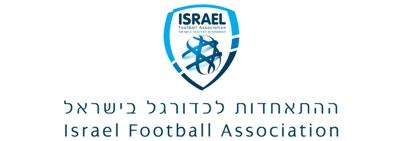 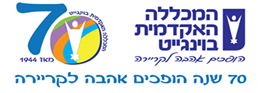 המרכז לרפואה ומתודיקה בספורט 				אגף הדרכה‏28 פברואר 2016‏י"ט אדר א תשע"ולכבוד_______________שלום רב,הנדון: השתלמות מאמנים -  1 באפריל 2016ביום ו' 1 באפריל נקיים השתלמות מאמנים במשחקי כדור.התכנית:08:00 – 08:30		-	התכנסות, הרשמה, כיבוד08:30 – 09:45		-	מבחני יכולת והערכת יכולת בכדורגל וכדורסל ,MR. Marios Ehristou  - מאמן כושר גופני ומומחה בתורת האימון, קפריסין.09:45 – 10:00		-	הפסקה10:00 – 11:15	-	משחקי תנועה ותרגולים לשיפור יכולת טכנית וגופנית של ילדים 		וצעירים במשחקי כדור  - MR. Marios Ehristou  (מעשי ).11:15 – 11:30	-	הפסקה11:30 – 13:00	-	הכשרה גופנית של שחקנים במשחקי כדור , מר אילן סלע (מעשי )דמי השתתפות:- בהרשמה עד יום ג'  29.3.16  =    100   ₪    - אחרי מועד זה                      =    150 ₪     - לחברי איגודי המאמנים ( כדורגל וכדורסל ) בהרשמה מוקדמת  =   50   ₪פרטים והרשמה:	גב' מרינה פירוגובסקי     kbmyn@wincol.ac.il   טל': 09-8639213  פקס:09-8639326בברכה,ד"ר איציק בן מלך						רונן הרשקומנהל המרכז לרפואה ולמתודיקה בספורט 		      מנהל אגף הדרכהומנהל ביה"ס להסמכה 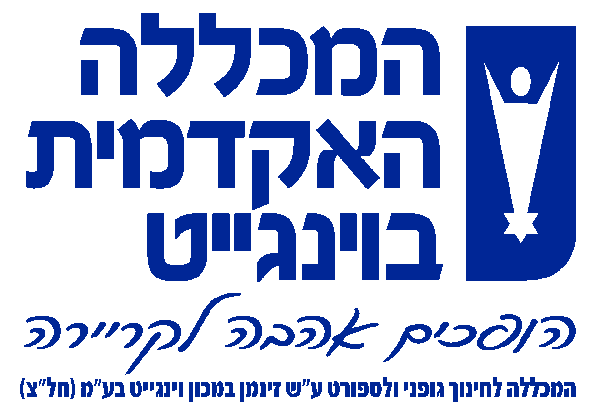 השתלמות טופס הרשמהשם ומשפחה :  _____________________ כתובת מייל: ________________________טלפון: _______________________________פרטי כרטיס אשראי: ______________________________________________________התשלום באשראי בלבד:סוג הכרטיס   ויזהישראכרטאחרמס' הכרטיס: |||																			  	תוקף הכרטיס:  |שם בעל הכרטיס: ______________________________ת"ז של בעל הכרטיס הרשמה לכנס – יש לשלוח את טופס הרישום ל kbmyn@wincol.ac.il או בפקס   -09-8639326